Информация по результатам контрольных мероприятий с участием родителей.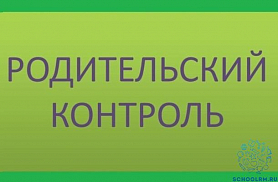 В соответствии с положением о родительском контроле организации горячего питания обучающихся, в декабре 2022-2023 учебный год был организован родительский контроль за качеством питания в МБОУ Усть-Мечетинской ООШ Кашарского района Ростовской области.  Контролировалось:– количество приемов пищи;– наличие графика приема пищи обучающихся;– качество и сервирование столов официантами;– благоприятные условия для приема пищи, сервировку столов, микроклимат, освещенность;– вкус пищи;– энергетическая ценность рациона питания;– рациональное распределение суточной калорийности по приемам пищи;– раздача блюд;– организация прихода классов в столовую.При проведении мероприятий контроля за организацией питания детей в МБОУ Усть-Мечетинской  ООШ  отмечается соответствие:– реализуемых блюд утвержденному меню;– массы порций нормам;– температуры подаваемых блюд нормам СанПиН;–состояния столовых приборов и посуды в школьной столовой;– качества уборки помещения столовой;– санитарно-технического содержания обеденного зала (помещения для приема пищи),– рецеркулятора в обеденном зале;– контроля организации питания со стороны учителей и администрации школы;– условий соблюдения правил личной гигиены обучающимися;– наличия и состояния санитарной одежды у сотрудников, осуществляющих раздачу готовых блюд;– вкусовых предпочтений детей, удовлетворенности ассортиментом и качеством потребляемых блюд по результатам выборочного опроса детей с согласия их родителей или иных законных представителей;Замечаний по работе столовой и качеству питания нет.Ответственный за организацию питания                                           Гаврилова Т.Н. .